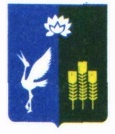 МУНИЦИПАЛЬНЫЙ КОМИТЕТПРОХОРСКОГО СЕЛЬСКОГО ПОСЕЛЕНИЯСПАССКОГО МУНИЦИПАЛЬНОГО РАЙОНАПРИМОРСКОГО КРАЯРЕШЕНИЕ       19 сентября 2022 года                   с.Прохоры                                               № 85ОБ УТВЕРЖДЕНИИ ПОЛОЖЕНИЯ О СЛУЧАЯХ И ПОРЯДКЕ ПОСЕЩЕНИЯ СУБЪЕКТАМИ ОБЩЕСТВЕННОГО КОНТРОЛЯОРГАНОВ МЕСТНОГО САМОУПРАВЛЕНИЯ И МУНИЦИПАЛЬНЫХ ОРГАНИЗАЦИЙ ПРОХОРСКОГО СЕЛЬСКОГО ПОСЕЛЕНИЯВ соответствии с пунктом 4 части 1 статьи 10 Федерального закона от 21 июля 2014 года № 212-ФЗ «Об основах общественного контроля в Российской Федерации», Уставом Прохорского сельского поселения, муниципальный комитет Прохорского сельского поселенияРЕШИЛ:1) Утвердить прилагаемое «Положение о случаях и порядке посещения субъектами общественного контроля органов местного самоуправления, муниципальных организаций Прохорского сельского поселения».2)  Решение вступает в силу после опубликования в газете «Родное село» и размещении на сайте администрации Прохорского сельского поселения.Глава Прохорского сельского поселения                            Е.А. ЛопаткоПриложение к Решению муниципального комитета Прохорского сельского поселенияот  19 сентября № 85Положение о случаях и порядке посещения субъектами общественного контроля органов местного самоуправления, муниципальных организаций Прохорского сельского поселения1.	Настоящее Положение разработано в соответствии с пунктом 4 части 1 статьи 10 Федерального закона от 21 июля 2014 года № 212-ФЗ «Об основах общественного контроля в Российской Федерации» (далее – Федеральный закон), Уставом (наименование муниципального образования) и определяет случаи и порядок посещения субъектами общественного контроля органов местного самоуправления, муниципальных организаций Прохорского сельского поселения.Понятия и термины, используемые в настоящем Положении, применяются в значениях, определенных Федеральным законом.2.	Субъекты общественного контроля вправе посещать органы и (или) организации в случаях проведения общественного контроля в следующих формах:-	общественного мониторинга;-	общественной проверки;-	общественной экспертизы;-	иных формах, предусмотренных федеральным законодательством, в том числе в таких формах взаимодействия институтов гражданского общества с государственными органами и органами местного самоуправления, как общественные обсуждения, общественные (публичные) слушания и другие формы взаимодействия.Посещение может осуществляться только в часы работы органов и (или) организаций и не должно препятствовать осуществлению их деятельности.3.	С целью посещения органов и (или) организаций в рамках реализации мероприятий по общественному контролю, субъекты общественного контроля не позднее чем за 30 рабочих дней до даты посещения направляют в соответствующий орган и (или) организацию письменное уведомление.Уведомление направляется на имя руководителя органа или организации.4.	В уведомлении о посещении указываются:1)	дата посещения;2)	время начала посещения и время окончания (с учетом установленного в соответствующем органе или организации трудового распорядка и графика работы);3)	цель посещения;4)	персональный состав представителей субъекта общественного контроля;5)	адрес здания (строения, сооружения, территории), занимаемое органом или организацией, которое планируется посетить (в случае посещения конкретных помещений, расположенных на территории (в здании, строении, сооружении), указываются их номера (наименования);6)	перечень мероприятий, которые планируется провести в процессе посещения, необходимых для достижения цели посещения;7)	перечень документов и материалов, копии которых необходимо представить субъекту общественного контроля.6.	Уведомление о посещении может быть направлено любым доступным способом (посредством почтовой, факсимильной связи, электронной почты, с использованием официального сайта органа и (или) организации в информационно-телекоммуникационной сети «Интернет», доставлено нарочным).7.	Орган или организация, получившие уведомление о посещении, обязаны:1)	не позднее рабочего дня, следующего за днем получения уведомления о посещении, подтвердить дату и время посещения известив об этом субъект общественного контроля любым доступным способом, позволяющим зафиксировать получение извещения субъектом общественного контроля, либо согласовать с субъектом общественного контроля иные дату и время посещения;2)	назначить ответственное лицо;3)	обеспечить доступ субъектам общественного контроля на территорию (в здание, строение, сооружение, помещение), занимаемое органом или организацией, и, которое планируется посетить;4)	подготовить информацию и документы, либо их копии, необходимые для осуществления общественного контроля (за исключением информации и документов, доступ которым действующим законодательством ограничен, а также информации и документов, которые размещены в свободном доступе, в том числе в информационно-телекоммуникационной сети «Интернет»).В случае необходимости предоставления информации и документов (их копий), которые размещены в свободном доступе, в том числе в информационно-телекоммуникационной сети «Интернет», субъекту общественного контроля предоставляются сведения о месте размещения соответствующих информации и документов (наименование справочной системы и путь к информации (документу, адрес страницы в информационно-телекоммуникационной сети «Интернет» и т.д.).8.	Органы или организации, в отношении которых осуществляется общественный контроль, пользуются правами и несут обязанности, предусмотренные законодательством Российской Федерации об общественном контроле.9.	Представители субъекта общественного контроля при посещении органов или организаций пользуются правами и несут обязанности, предусмотренные законодательством Российской Федерации об общественном контроле.